ОКПО 04283147  ОГРН 1020200783481  ИНН 0236000925?АРАР					               		        ПОСТАНОВЛЕНИЕ28 январь  2021 й.	          №4                                          от 28 январь 2021 г.О признании утратившим силу постановление администрации  сельского поселения Новомещеровский  сельсовет муниципального района Мечетлинский район Республики Башкортостан от 23.12.2016  № 87  «Об утверждении Порядка формирования, утверждения и ведения плана-графика закупок товаров, работ, услуг для обеспечения нужд сельского поселения Новомещеровский  сельсовет муниципального района Мечетлинский район Республики Башкортостан»В соответствии со ст. 48 Федерального закона № 131 – ФЗ от 06.10.2003  «Об общих принципах организации местного самоуправления в Российской Федерации, на основании протеста  прокурора Мечетлинского района Республики Башкортостан от 20.01.2021г.№8-2021                                                п о с т а н о в л я ю:1.Признать утратившим силу постановление  администрации  сельского поселения Новомещеровский   сельсовет  муниципального района Мечетлинский район Республики Башкортостан от 23.12.2016года  № 87  «Об утверждении Порядка формирования, утверждения и ведения плана-графика закупок товаров, работ, услуг для обеспечения нужд сельского поселения Новомещеровский  сельсовет муниципального района Мечетлинский район Республики Башкортостан».2. Настоящее решение обнародовать в здании Администрации сельского поселения и  разместить  в сети общего доступа «Интернет» на сайте сельского поселения Новомещеровский  сельсовет.Глава сельского поселения                                               		     Б.Н.ГумеровБАШ?ОРТОСТАН РЕСПУБЛИКА3Ы М»СЕТЛЕ РАЙОНЫМУНИЦИПАЛЬ РАЙОНЫНЫ*Я*Ы МИШ»Р АУЫЛ СОВЕТЫ АУЫЛ БИЛ»М»№Е ХАКИМИ»ТЕ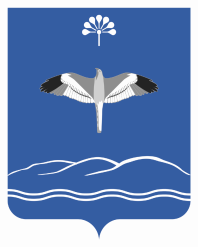 АДМИНИСТРАЦИЯ СЕЛЬСКОГО ПОСЕЛЕНИЯ НОВОМЕЩЕРОВСКИЙ СЕЛЬСОВЕТМУНИЦИПАЛЬНОГО РАЙОНАМЕЧЕТЛИНСКИЙ РАЙОНРЕСПУБЛИКИ БАШКОРТОСТАНМ2кт2п урамы, 40, Я8ы Миш2р  ауылы, М2сетле районы, Баш7ортостан Республика3ы,  452566Тел./факс (34770) 2-83-22; E-mail: nmeсhеr@mail.ruул. Школьная, 40,  д. Новомещерово, Мечетлинский район, Республика Башкортостан, 452566 Тел./факс (34770) 2-83-22; E-mail: nmeсhеr@mail.ru